Школьная форма для учащихся1-4 классов.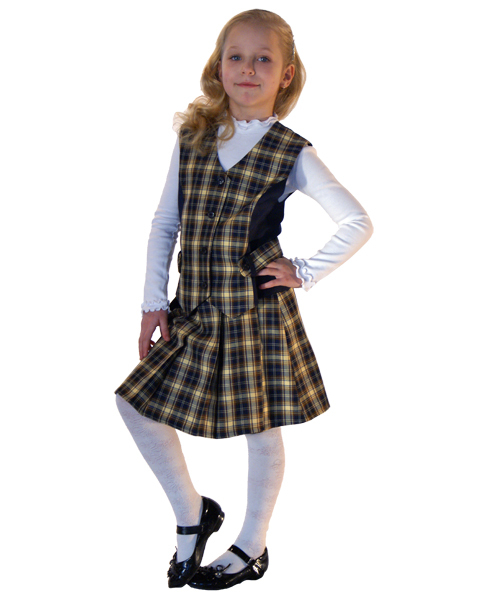 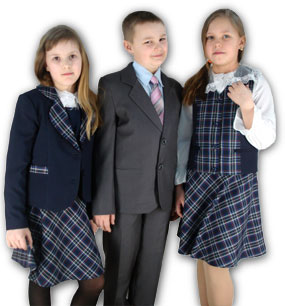 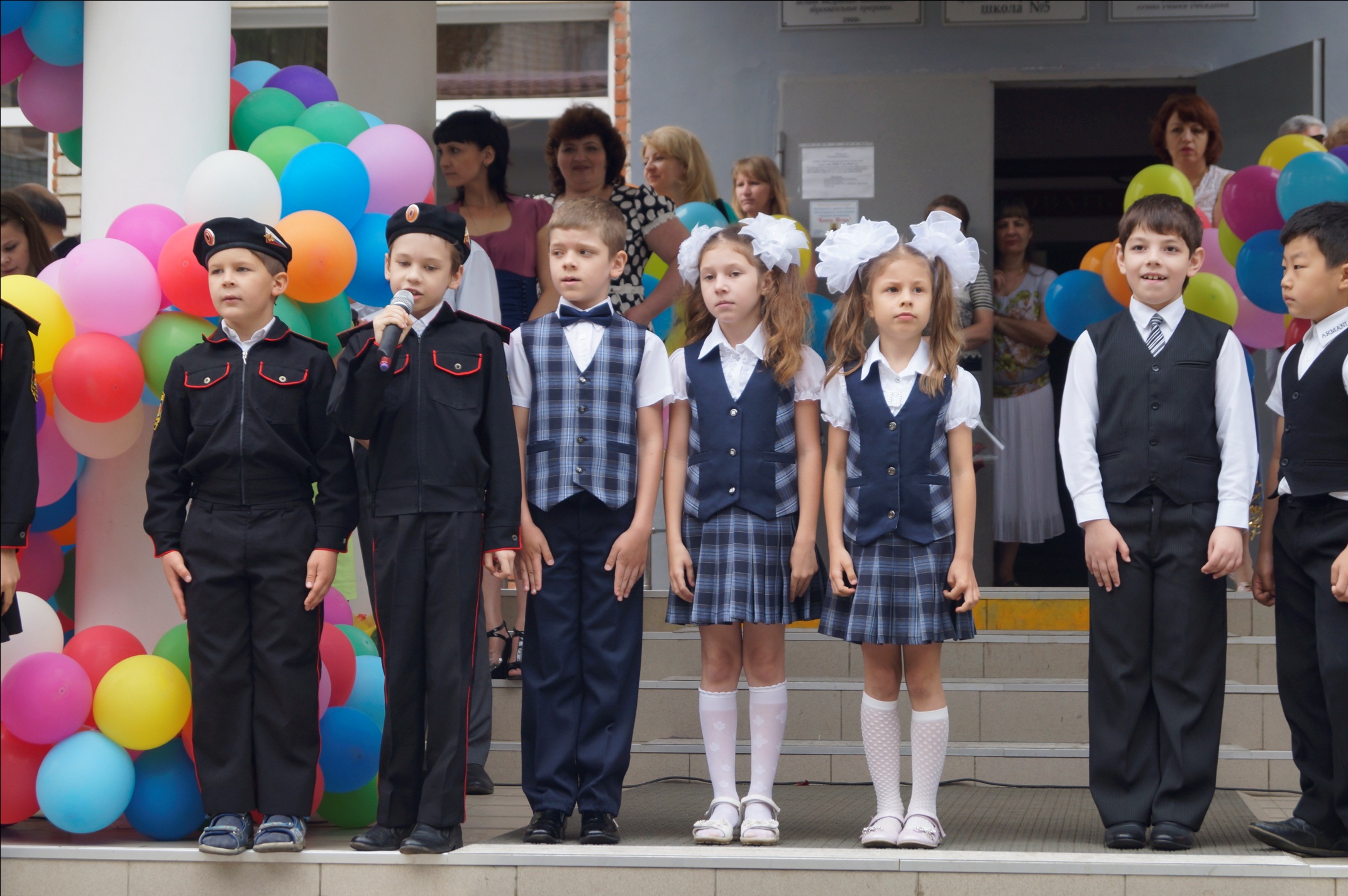 